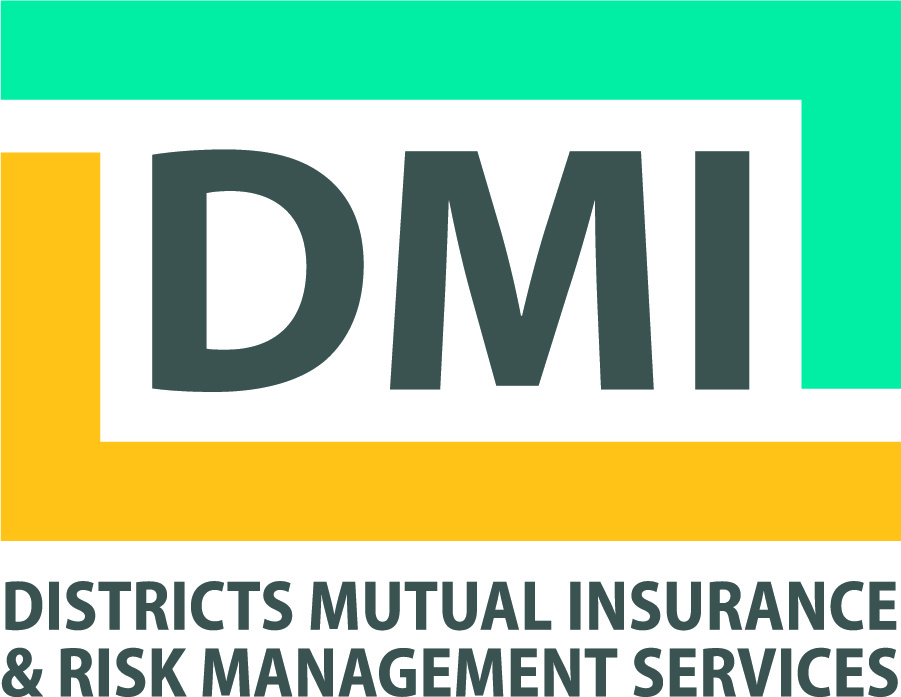 Contact InformationName:   	      	Technical College:		  If Other:	     	Email Address:  	     	Telephone Number:	      Attending (Please check all that apply)		Special Requirements (ie: dietary, mobility, etc.)   Wednesday, April 19, 2017                                                                     Thursday, April 20, 2017					         Friday, April 21, 2017Onsite Check In:	Wednesday, April 19  12:30 pm – 1:00 pm – In Foyer of Palm Garden Rooms                               	Thursday, April 20  7:00 am – 7:30 am – In Foyer of Palm Garden Rooms		       Wednesday April 19  1:00 pm – 4:45 pm	 (Room) Risk Managers Meeting – Steven Stoeger-Moore / Joe Des Plaines	(Palm Garden F) Environmental Health & Safety / Campus Security Meeting – Tim Greene / Tim McNulty	(Palm Garden B/C) Not AttendingSession Choices(Please select a session from each time slot below.  Note:  Sessions on Thursday and Friday are repeated for optimal attendance.) Thursday April 20  7:00 am – 9:00 am Breakfast / Welcome – Keynote Address  Getting A Seat For Risk Discussions At The Table.  Gary Langsdale, Pennsylvania State University 	(Palm Garden B/C) Not AttendingThursday April 20  9:15 am – 10:15 am	 You Want To Do WHAT?  Gary Langsdale, Pennsylvania State University 	(Elkhart Ballroom A) Worker Compensation Cases, Why Some Are Won And Some Are Lost?  Paul Riegel, Riegel Law SC 	(Palm Garden E) Campus Security Department Best Practices  Dan Jacobson, Northcentral Technical College 	(Palm Garden F) The Cyber Risk Landscape and Impact on Technical Colleges  Mark Greisiger, NetDiligence	 (Elkhart Ballroom B) Not AttendingThursday April 20  10:20 am – 11:20 am	(Room) You Want To Do WHAT?   Gary Langsdale, Pennsylvania State University 	(Elkhart Ballroom A) Worker Compensation Cases, Why Some Are Won And Some Are Lost?  Paul Riegel, Riegel Law SC 	(Palm Garden E) Campus Security Department Best Practices  Dan Jacobson, Northcentral Technical College 	(Palm Garden F) The Cyber Risk Landscape and Impact on Technical Colleges  Mark Greisiger, NetDiligence	 (Elkhart Ballroom B)Thursday April 20  11:30 am – 11:50 am DMI Annual Meeting / Election of DMI BOD Members  Rob Mulcahy, Michael Best 	(Palm Garden B/C) Not AttendingThursday April 20  11:50 am – 12:45 am Lunch	(Palm Garden B/C) Not AttendingThursday April 20  12:50 pm – 1:50 pm Hot Topics in Higher Education - Legal  Rob Mulcahy & Joseph Olson, Michael Best 	(Elkhart Ballroom A) Environmental Crisis on Campus - How to Prepare and Respond  D’Arcy Gravelle, Key Engineering	(Palm Garden E) The Importance of a Causality Care Program  Christopher Wistom MD, Mercy Hospital 	(Palm Garden F) FBI’s Role in Cyber Security  Byron Franz, US Federal Bureau of Investigations (FBI) 	(Elkhart Ballroom B) Not AttendingThursday April 20  1:55 pm – 2:55 pm Hot Topics in Higher Education – Legal  Rob Mulcahy & Joseph Olson, Michael Best 	(Elkhart Ballroom A) Environmental Crisis on Campus - How to Prepare and Respond  D’Arcy Gravelle, Key Engineering 	(Palm Garden E) The Importance of a Causality Care Program  Christopher Wistom MD, Mercy Hospital 	(Palm Garden F) FBI’s Role in Cyber Security  Byron Franz, US Federal Bureau of Investigations (FBI) 	(Elkhart Ballroom B) Not AttendingThursday April 20   3:00 pm – 4:00 pm Managing the Risk of Minors on Campus  Aaron Lundberg, Praesidium 	(Elkhart Ballroom A) Workers Compensation Causation Evaluation Process  Tom Yoss, United Heartland 	(Palm Garden E) The Importance of Violence Prevention Training  Pam Roncone, Crisis Prevention Institute (CPI) 	(Palm Garden F) Lessons Learned From Recent Crisis Call Center Activation  Andrea Chiroff, Empathia 	(Elkhart Ballroom B) Not AttendingThursday April 20   4:05 pm – 5:05 pm Managing the Risk of Minors on Campus  Aaron Lundberg, Praesidium 	(Elkhart Ballroom A) Workers Compensation Causation Evaluation Process  Tom Yoss, United Heartland 	(Palm Garden E) The Importance of Violence Prevention Training  Pam Roncone, Crisis Prevention Institute (CPI)                    (Palm Garden F) Lessons Learned From Recent Crisis Call Center Activation  Andrea Chiroff, Empathia 	(Elkhart Ballroom B) Not AttendingThursday April 20   6:00 pm – 8:00 pm	 Cash Bar / Social Networking / Dinner / Foundation Checks and Awards	(Villa Gottfired Room) Not AttendingFriday April 21  7:30 am – 9:00 am	(Room) Breakfast / Welcome	(Palm Garden B/C) Not AttendingFriday April 21  9:05 am – 10:05 am Everything You've Always Wanted to Know About URMIA & MORE!  Jennifer Whittington, URMIA 	(Elkhart Ballroom A) Updates & How DSPS Differs from OSHA Ann Jurkowski, WI Dept of Safety & Professional Services (DSPS)	(Palm Garden E) Is the College Insured for That?  Steven Stoeger Moore, Districts Mutual Insurance & Risk Mgmt. Services 	(Palm Garden F) Lessons Learned from ServiceMaster Crisis Response  Mark Cyganiak, Service Master 	(Elkhart Ballroom B) Not AttendingFriday April 21  10:10 am – 11:10 amEverything You've Always Wanted to Know About URMIA & MORE!  Jennifer Whittington, URMIA 	(Elkhart Ballroom A) Updates & How DSPS Differs from OSHA Ann Jurkowski, WI Dept of Safety & Professional Services (DSPS)	(Palm Garden E) Is the College Insured for That?  Steven Stoeger Moore, Districts Mutual Insurance & Risk Mgmt. Services	(Palm Garden F) Lessons Learned from ServiceMaster Crisis Response  Mark Cyganiak, Service Master 	(Elkhart Ballroom B) Not AttendingFriday April 21  11:30 am – 12:45 pm Closing Keynote Address   Charlie Kingdollar, General Reinsurance Corp.	(Elkhart Ballroom A&B) Not AttendingE-mail Registration Forms to Suzette Harrell at suzette@districtsmutualinsurance.com No Later than April 12, 2017.  This will allow us to confirm attendance for all meal and meeting room requirements.Additional registration forms and “Session Descriptions” can be found on the DMI website at:  www.districtsmutualinsurance.com, in the “Meetings” tab, under Risk Mitigation Forum and Annual Meeting.  (Password is not required to access.)If you have questions regarding the conference, please contact Tim Greene by phone or at tim@districtsmutualinsurance.com